Asynchronous Learning for SK-Grade 1 French ImmersionWeek of December 14, 2020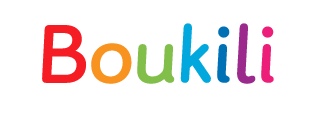 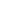 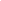 Les 5 sensLearning Goal: I will read a book on Boukili (app/website) and follow along with a narration of a story. I will watch a video on Idéllo to support my understanding of the 5 senses. Learning Goal: I will read a book on Boukili (app/website) and follow along with a narration of a story. I will watch a video on Idéllo to support my understanding of the 5 senses. Instructions: Open the Boukili application or website. Select Level 2 Les cinq sens and select narration mode to listen along with the book. Do the pre-reading activity before reading (Step 1 below). After reading, complete the other activities below. Note: If you are not able to make a free account, please select the “Launch the online app” which will take you to trial mode. Instructions: Open the Boukili application or website. Select Level 2 Les cinq sens and select narration mode to listen along with the book. Do the pre-reading activity before reading (Step 1 below). After reading, complete the other activities below. Note: If you are not able to make a free account, please select the “Launch the online app” which will take you to trial mode. Step 1Open the book Les 5 sens in the Level 2 catalogue. The book features Charlie, a popular puppet from Mini-TFO.Describe what you see on the cover page. Make a prediction based on what you see. What might Charlie do in the book?Step 2Click on the book that you selected so that you can listen to the reading. For this, you will select and click mode narration .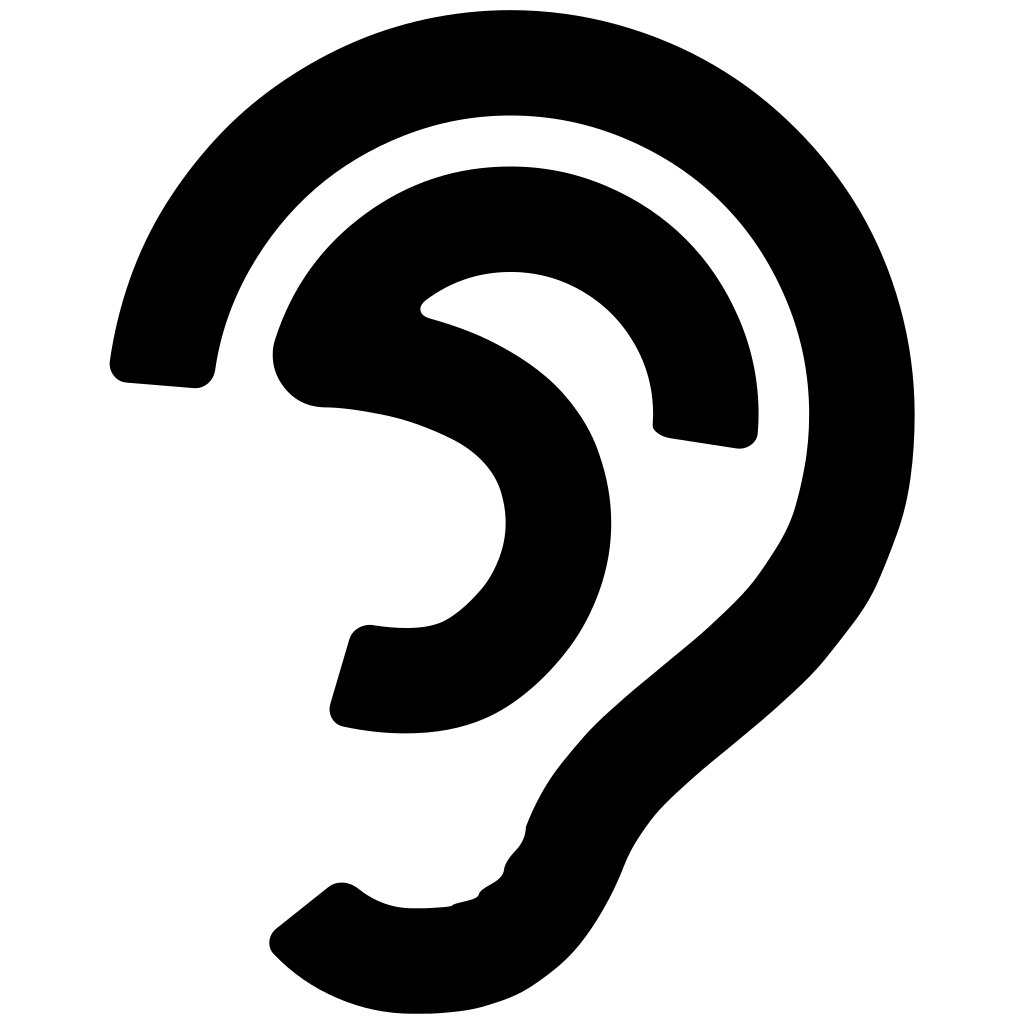 Now listen to the story and follow along using the mouse or your finger. What is the story about? How do you know?Step 3At the end of the book, there are some questions. See if you can select the correct responses. Use the symbol to hear the questions and possible answers and select the correct ones. How did you do? Tell a member of your family what the book was about and if you liked it or not. Draw either your favorite part of the book or an interesting part. In this book Charlie talks about the 5 senses. Les 5 sens en français sont: Can you match the body parts that correspond to the senses beside each sense above?Associe les parties du corps avec les sens.Now think about the things you can do with your senses.Qu’est-ce que tu vois? Je vois….Qu’est-ce que tu sens? Je sens...Qu’est-ce que tu entends/écoutes? J'écoute…/J’entendsQu'est ce que tu touches? Je touche...Qu'est ce que tu goûtes? Je goûte….Keep a journal with drawings and words of items for each of the senses that you use today. How do your senses help you throughout the day? Now go to the Idéllo site and select the series Charlie et les sens.Watch the episodes to see what Charlie can do using the 5 senses. What did you learn?Pour apprendre plus: You can also explore Les cinq sens (Sid le scientifique). This is a longer video so you may wish to watch smaller segments at a time. Use loose parts (found objects around you) to represent one of the following:an important ideasomething you liked in the videomake a personal connection